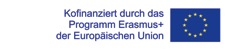 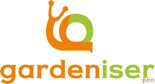 NameAlterE-MailTelefonAnschriftAnschriftAktuelle Situation (Studium/erwerbstätig/ Ruhestand etc.)Aktuelle Situation (Studium/erwerbstätig/ Ruhestand etc.)Warum bist Du am Gardeniser-Programm interessiert?Warum bist Du am Gardeniser-Programm interessiert?Welche Erfahrungen mit Gemeinschaftsgärten und urbaner Landwirtschaft hast Du? Welche Rollen hattest Du dabei bisher?Welche Erfahrungen mit Gemeinschaftsgärten und urbaner Landwirtschaft hast Du? Welche Rollen hattest Du dabei bisher?Benötigst Du eine Unterkunft während des Kurses in Leipzig? Bei Bedarf buchen wir ein Bett im Hostel (Gemeinschaftsschlafsaal, ca 15- 20€ / Nacht)Folgende Hostels sind in Laufweite zum Kurs, falls Ihr selber buchen möchtet: Hostel & Garten Eden, Hostel Blauer Stern, Hostel Multitude Benötigst Du eine Unterkunft während des Kurses in Leipzig? Bei Bedarf buchen wir ein Bett im Hostel (Gemeinschaftsschlafsaal, ca 15- 20€ / Nacht)Folgende Hostels sind in Laufweite zum Kurs, falls Ihr selber buchen möchtet: Hostel & Garten Eden, Hostel Blauer Stern, Hostel Multitude Benötigst Du eine Unterkunft während des Kurses in Leipzig? Bei Bedarf buchen wir ein Bett im Hostel (Gemeinschaftsschlafsaal, ca 15- 20€ / Nacht)Folgende Hostels sind in Laufweite zum Kurs, falls Ihr selber buchen möchtet: Hostel & Garten Eden, Hostel Blauer Stern, Hostel Multitude Benötigst Du eine Unterkunft während des Kurses in Leipzig? Bei Bedarf buchen wir ein Bett im Hostel (Gemeinschaftsschlafsaal, ca 15- 20€ / Nacht)Folgende Hostels sind in Laufweite zum Kurs, falls Ihr selber buchen möchtet: Hostel & Garten Eden, Hostel Blauer Stern, Hostel Multitude Benötigst Du eine Unterkunft während des Kurses in Leipzig? Bei Bedarf buchen wir ein Bett im Hostel (Gemeinschaftsschlafsaal, ca 15- 20€ / Nacht)Folgende Hostels sind in Laufweite zum Kurs, falls Ihr selber buchen möchtet: Hostel & Garten Eden, Hostel Blauer Stern, Hostel Multitude () ja () nein